Culture Club:	The US Dollar in PanamaHow long has Panama been using the US Dollar?Why did Panama start using the US Dollar?Do you think it is a good thing that Panama is using the US Dollar?Why are the Panamanian one-dollar coins called “Martinellis”?Do you know who the people on US currency are?Do you know what the buildings on US currency are?How does using currency (money) from another country affect your Panamanian identity?US Money Facts (adapted from http://mistupid.com/currency/)Lincoln faces to the right because the penny was an adaptation of a plaque.E Pluribus Unum means "Out of Many, One".On the back of a Roosevelt dime, the center torch signifies liberty. The oak branch to the right signifies strength and independence. The olive branch to the left signifies peace.On an American one dollar bill, there is an owl in the upper left-hand corner of the "1" encased in the "shield" and a spider hidden in the front upper right-hand corner.The law prohibits portraits of living persons from appearing on Government
Securities.Currency paper is composed of 25% linen and 75% cotton.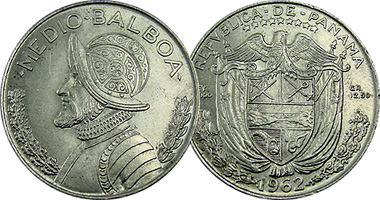 US Coins (adapted from: http://mistupid.com/currency/)US State Quarters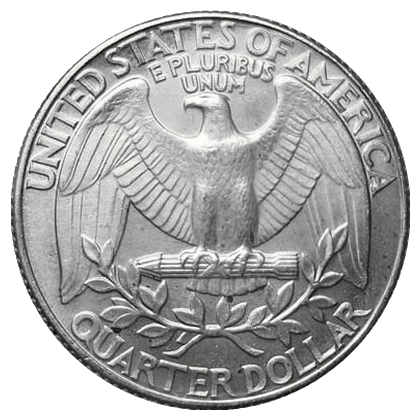 The back of most quarters looks like this:The eagle is a symbol of the United States.

E Pluribus Unum = Out of many, one.There is a special series of quarters that represents each of the 50 US states.  The design of each state is unique to its history and culture.  Here are some examples: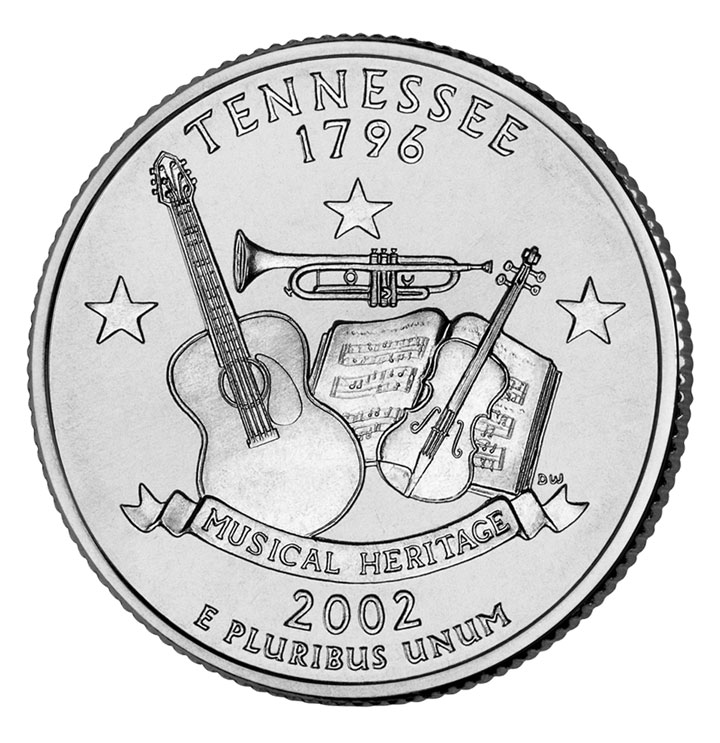 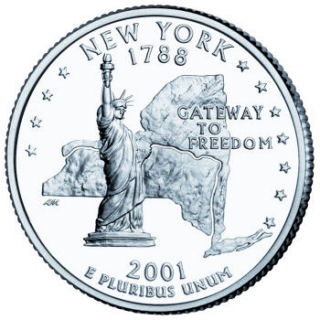 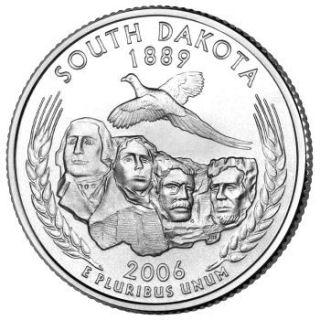 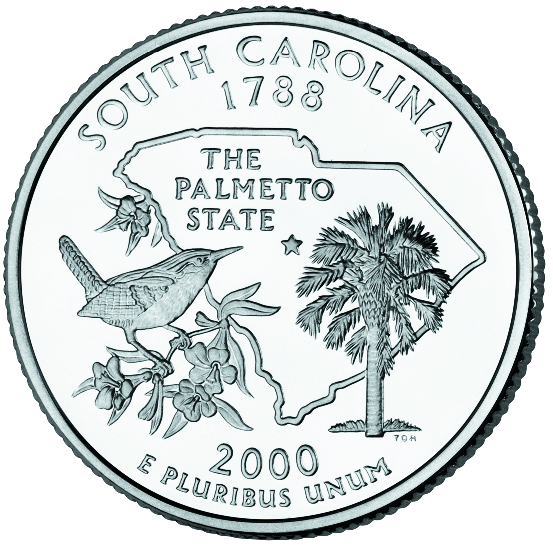 Panamanian State QuartersWhich province are you from?What makes its history and culture unique and special?What are some images that symbolize your province?Using the information above, draw your own Panamanian State Quarter below!ValueImageObverseReversePenny
1¢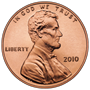 Abraham Lincoln
16th U.S. PresidentThe Lincoln Memorial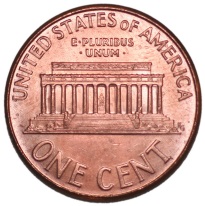 Nickel
5¢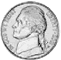 Thomas Jefferson
3rd U.S. PresidentMonticello: Jefferson's home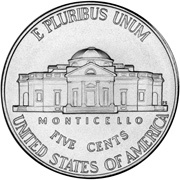 Dime
10¢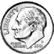 Franklin Delano Roosevelt
32nd U.S. PresidentOlive Branch, Torch, Oak Branch.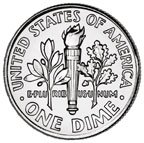 Quarter
25¢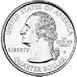 George Washington
1st U.S. PresidentAmerican Bald Eagle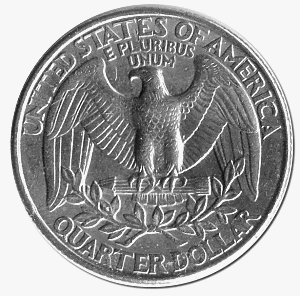 Half-Dollar
50¢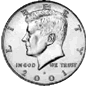 John F. Kennedy
35th U.S. PresidentThe Presidential Seal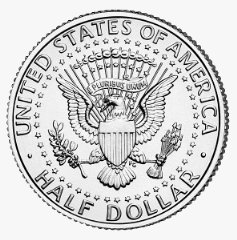 Silver Dollar
$1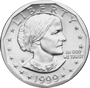 Susan B. AnthonyLeader of the movement
to give women the right
to voteApollo 11 Insignia, Eagle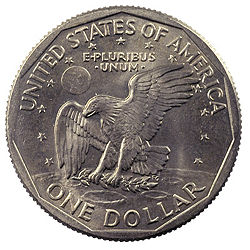 Golden Dollar
$1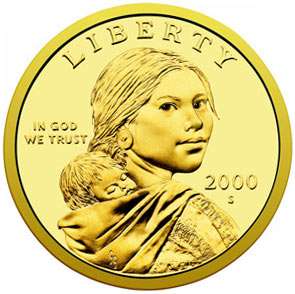 Sacagawea
A Native American woman
who helped guide the
explorers Louis and Clark in
the Western US.Soaring Eagle and 17 Stars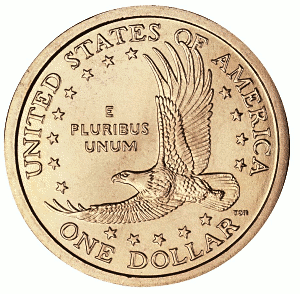 Currency (adapted from: http://mistupid.com/currency/)Currency (adapted from: http://mistupid.com/currency/)Currency (adapted from: http://mistupid.com/currency/)Currency (adapted from: http://mistupid.com/currency/)$1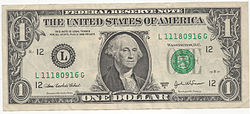 George Washington
1st U.S. PresidentThe Great Seal of the United States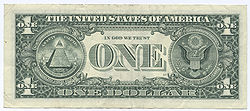 $5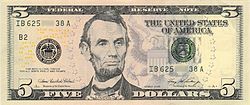 Abraham Lincoln
16th U.S. PresidentLincoln Memorial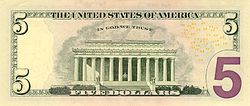 $10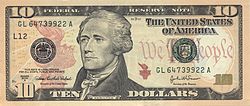 Alexander Hamilton
1st U.S. Treasury SecretaryU.S. Treasury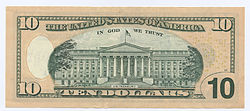 $20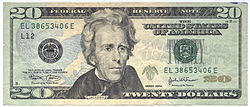 Andrew Jackson
7th U.S. PresidentThe White House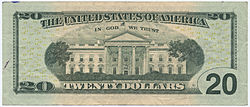 $50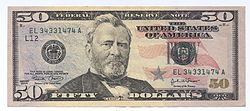 Ulysses S. Grant
18th U.S. PresidentCivil War GeneralU.S. Capitol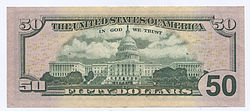 $100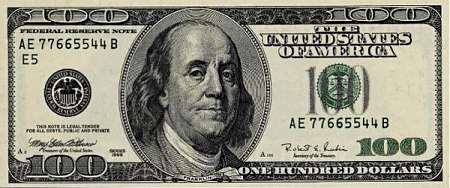 Benjamin FranklinOne of the Founding Fathers
of the United StatesIndependence Hall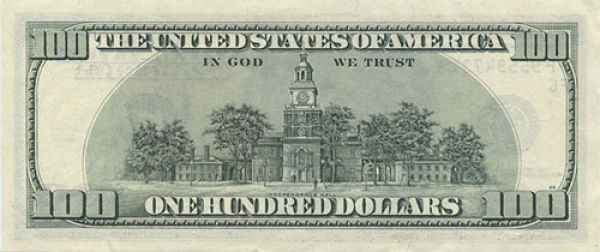 